Prizes list / Liste des prix / Liste der PreiseENFRDEImageK000ACHIEVER Silver badgeBadge d’argent de champion / championneMEISTER-Abzeichen in Silber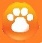 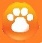 K001PROGRAMMER badgeBadge du programmeur / programmeuseProgrammiererAbzeichen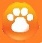 K002,K003ACHIEVER Silver badgeBadge d’argent de champion / championneMEISTER-Abzeichen in SilberK004ACHIEVER Silver badgeBadge d’argent de champion / championneMEISTER-Abzeichen in Silber K005EXPLORER Golden StarEtoile d’or de l’explorateur / exploratriceGoldener Forscher-Stern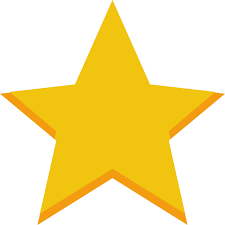 K005ACHIEVER Silver badgeBadge d’argent de champion / championneMEISTER-Abzeichen in SilberK006EXPLORER Golden starEtoile d’or de l’explorateur / exploratriceGoldener Forscher-SternK007ACHIEVER Silver badgeBadge d’argent de champion / championneMEISTER-Abzeichen in Silber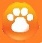 K008EXPLORER Golden StarEtoile d’or de l’explorateur / exploratriceGoldener Forscher-Stern